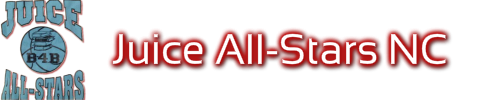 Juice All-Stars NCTax ID# 47-3068373Dear:As a non-profit organization dedicated to the mission of helping youth boys grow and develop into young men, athletes, and students, Juice All-Stars NC Basketball depends solely on volunteers of the Juice All-Stars NC families and sponsors. Our goal is to improve the quality of life for young men who are dedicated to the sport of basketball.  Juice All-Stars NC provide endless amounts of time and talent to a specialized basketball training program.  The training program increases self-awareness and self-esteem in our players.Our goal is to train youth to be athletes, productive students and successful young men in our society. The organization’s mission is school first, basketball second. It is important to the mission of Juice All-Stars NC Basketball that these young men develop good study habits in order to accomplish their long-term goals of becoming college athletes, businessmen and overall productive citizens.Expenses for gas, hotel, and food have become astronomical; not to mention uniforms, tournament fees, gym rentals and much more. Over 30 athletes will carry an average cost of $2,500 per player. Without additional help, we will lose players due to the financial stress and lack of budget within the Juice All-Stars NC organization. It is our hope and dream that these young men do not fall through the cracks but receive support with the help of our sponsors.The Juice All-Stars NC goal is to raise $40,000 to cover the cost of tournaments, transportation, lodging, uniforms, gym rental, food and much more, for the 2022 season. Keeping these young men active and introducing options to channel their emotions is part of breaking the cycle of drug and alcohol abuse in our youth. We are requesting your donation. We are a 501c3 organization with the Amateur Athletic Union., making this a tax deduction for you. Perks include access to your link and your logo on our website, your logo on banners displayed at all tournaments, mention in our newsletters and more! Thank you for your time and consideration of our request. Please visit http://juiceallstarsnc.weebly.com for more information.  Juice All-Stars NC Basketball is a member of AAU, Amateur Athletic Union, established in 1888.With grateful appreciation,Coach James BlackJuice All-Stars NC Basketball919-539-0572 Coach James Black, Director